Руководствуйтесь рекомендациями педиатров:До 7 лет врачи не рекомендуют допускать детей к компьютеру/Интернету.7-10 лет время за компьютером рекомендовано ограничить 30 минут в день.10-12 лет за компьютером до 1 часа в день Старше 12 лет – не более 1,5 часов в день, с обязательными перерывами.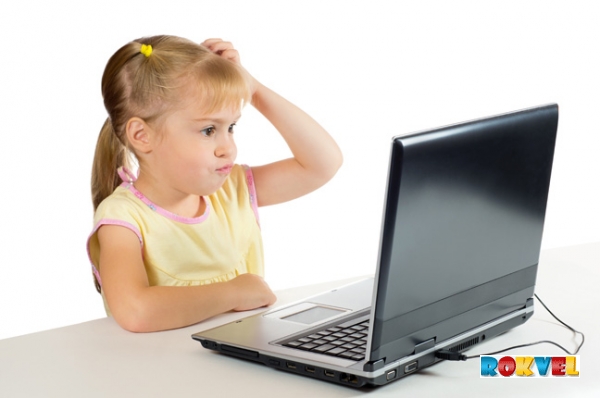 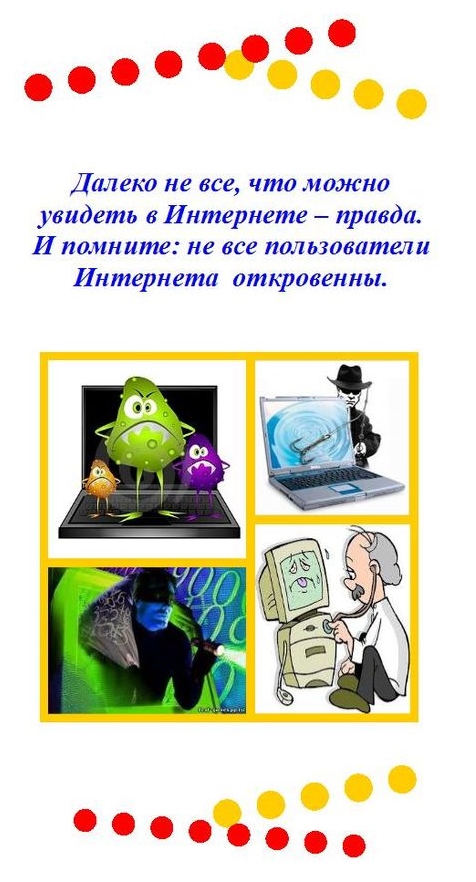 Государственное бюджетное учреждение дополнительного образования детский морской центр Кронштадтского района Санкт-Петербурга «юный моряк»Памятка для родителей «Безопасный интернет»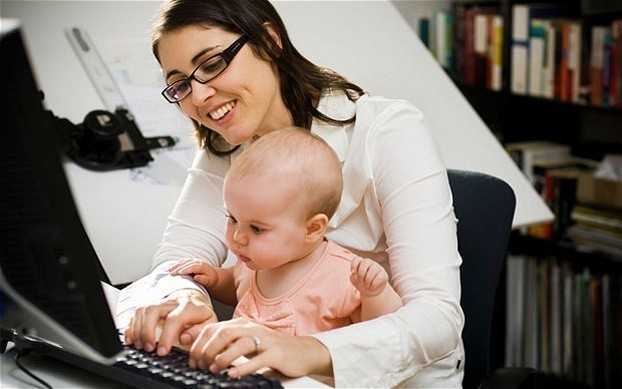 Кронштадт 2016Правила при работе с книгопечатной продукцией (книги, газеты, журналы)Как можно чаще читайте ребенку. Совместное погружение в рассказ – прекрасный способ наладить контакт с ребенком.Разнообразьте общение с ребенком при помощи книг и всего, что с ними связано: читайте при нем и вместе с ним, на ночь и по ролям, ходите в театр и слушайте аудиокниги.Совместно выбирайте книги для чтения. Помните, ребенка нужно направлять, подсказывать, какую книгу снять с полки.Посещайте вместе книжный магазин или библиотеку.Анализируйте вместе с ребёнком прочитанные книги или журналы, обсуждайте поведение героев и их поступки.Интересуйтесь мнением ребенка. Старайтесь выслушать, стимулируйте его стремление задавать вопросы. Отвечайте на них заинтересованно, не опасаясь признать своих сомнений.Учите ребенка вести диалог. Это поможет поддержать с ним контакт в течение всего периода взросления.Учите детей быть осторожными.Расскажите ребенку о возможных опасностях сети Интернет. Ребенок должен знать, что нельзя открывать подозрительные файлы и ссылки, как бы заманчиво они не выглядели.Не позволяйте ребенку встречаться с on-line знакомыми. Объясните ему, что никогда нельзя быть уверенным в том, кто с тобой общается в виртуальном пространстве.Составьте вместе с ребенком список полезных, интересных, безопасных ресурсов, которыми он может пользоваться.Повышайте уровень своей компьютерной грамотности, чтобы знать, как обеспечить безопасность детей.Помните – злоупотребление компьютером рискованно для физического здоровья и может вызвать у ребенка ухудшение зрения, гиподинамию, подверженность аллергиям и дае сердечнососудистые заболевания.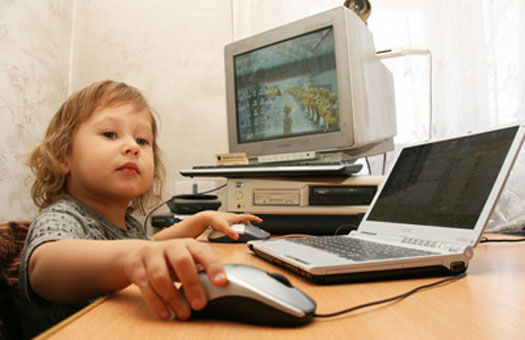 Правила при работе ребенка с компьютером и сетью ИнтернетРазговаривайте с детьми.Вы должны знать, какие сайты они посещают, с кем общаются, что любят смотреть. Определите предельный лимит времени, которое ребенок может проводить в сети Интернет и условия доступа к нему (образовательные сайты, развивающие игры и др.).Расскажите ребенку об опасности размещения в сети Интернет фотографий и сведений личного характера (номер телефона, домашний адрес, номер школы и др.)Объясните ребенку, что при обращении в чатах, форумах и других Интернет-ресурсах, не следует использовать реальное имя. Помогите ему выбрать регистрационное имя (ник), не содержащее информации личного характера. Вместо фотографии выберите вместе с ребенком аватар.Контролируйте деятельность ребенка в сети Интернет с помощью специального программного обеспечения Kaspersky internet Security (Родительский контроль, SkyDNS и др.